11-12 Ноября, 2022 Алматы, КазахстанОрганизаторы конференции:1.Джусупов Кенеш Осконбаевич-Координатор по Центральной Азии программы Erasmus Plus: CANERIEH, TUTORIAL, HARMONEE, BERNICA.2.Тогузбаева Карлыгаш Кабдешевна-Координатор по Республике Казахстан и НАО «КазНМУ им. С.Д. Асфендиярова» программы Erasmus Plus: CANERIEH, TUTORIAL, HARMONEE, BERNICA.Оргкомитет:Председатель – декан школы общественного здравоохранения Карибаев К.Б.,Зам.председателя – заведующая кафедрой общественного здоровья Кожекенова Ж.А.Зам.председателя – доцент кафедры эпидемиологии с курсом ВИЧ-инфекции Алекешева Л.Ж.Члены оргкомитета: Доцент кафедры общественного здоровья Айтманбетова А.А.,Доцент кафедры общественного здоровья Текманова А.К.,Доцент кафедры общественного здоровья Шахиева А.М.,Доцент кафедры общественного здоровья Аликеева Г.М.,Лектор кафедры общественного здоровья Кусайынова Э.И.,Ассистент кафедры биостатистики и основ научного исследования Хожамкул Р.А.,Ассистент кафедры эпидемиологии с курсом ВИЧ-инфекции Бойбосинов Э.У..Секретарь – Лектор кафедры общественного здоровья Жумагалиулы А.Технический секретарь – студентка 3 курса ОЗ Катаева А.11 Ноябрь 2022г. Алматы, Казахский Национальный Медицинский Университет им. С.Д.Асфендиярова, Зал Славы Т. Шарманова (Ректорат 2ой этаж)Регистрация08:30 – 09.00Тема: Международная научно-образовательная конференция «Разработка и внедрение инновационных методов в образовании и науке в университетах финансируемых Европейской комиссии по программе ERASMUS PLUS».Время: 11 Ноября 2022, 09:00 АлматыПодключиться к конференции Cisco Webex Meetings: ﻿ https://kaznmu.webex.com/kaznmu-ru/j.php?MTID=mc8278e8718279361ca25a0aa13bb6ee9Идентификатор конференции: 2642 742 0967Код доступа: 1122ОТКРЫТИЕ КОНФЕРЕНЦИИ09:00 – 10:00Шарманов Т.Ш. – Академик РАН и НАН РК, Лауреат высшей награды ВОЗ Леона Бернара, обладатель звания «Қазақстанның Еңбек Ері»Шоранов М.Е. – Председатель правления - Ректор НАО «Казахский Национальный медицинский университет им. С.Д.Асфендиярова»(Республика Казахстан)Тыминский В.Г. – Президент Европейской Академии естественных наук(Ганновер, Германия)Айдаралиев А.А. – Президент Международного университета Кыргызстана(Республика Кыргызстан)Байсеркин Б.С. – Председатель Комитета медицинского и фармацевтического контроля Министерства здравоохранения Республики Казахстан(Республика Казахстан)Доктор Марина Тропманн-Фрик-Профессор науки о данных, Университет прикладных наук(Гамбург, Германия)Доктор Боштьян Брумен-Профессор компьютерных наук, университет Марибора(Марибор, Словения)Модераторы:Байльдинова К.Ж. – Проректор НАО «Казахский Национальный медицинский университет им. С.Д.Асфендиярова»(Республика Казахстан)Карибаев К.Б. –Декан Школы Общественного Здравоохранения НАО «Казахский Национальный медицинский университет им. С.Д.Асфендиярова»(Республика Казахстан)Session 1 Harmonization and mutual recognition of MSc programs in Occupational and Environmental HealthVenue: T.Sharmanov Hall of Fame (Rector’s office 2nd floor)November 11,2022Moderators: 1. Claudio Colosio - Coordinator of HARMONEE project.2. Kenesh Dzhusupov - Coordinator of HARMONEE project in Central Asia.3. Karlygash Toguzbayeva - Coordinator of HARMONEE project in the Republic of Kazakhstan.Resposible for organization: Tekmanova A, Khusainova EConnection link:https://kaznmu.webex.com/kaznmu-ru/j.php?MTID=mc8278e8718279361ca25a0aa13bb6ee9 ﻿Theme: Session 1 Harmonization and mutual recognition of MSc programs in occupational and environmental healthTime: November 11,2022      10:00 AM Almaty (05:00 AM Milan time)Join a meeting via Cisco Webex Meetings  link belowhttps://kaznmu.webex.com/kaznmu-ru/j.php?MTID=mc8278e8718279361ca25a0aa13bb6ee9 Conference ID: 2642 742 0967 Access code: 1122Сессия 2Общественное здоровье и здравоохранениеСекция: «Актуальные вопросы общественного здравоохранения на современном этапе»Место проведения: Аудитория Ю Чоль Чу, учебный корпус №7 11 Ноября 2022Модераторы:  Кожекенова Ж.А. -заведующая кафедрой общественного здоровья Айтманбетова А.А.-доцент кафедры общественного здоровья Ответственные за организацию:  Шахиева А.М., Аликеева Г.М.-доценты кафедры общественного здоровьяФормат проведения: смешанный Подключиться к конференции Cisco Webex Meetings: : https://kaznmu.webex.com/kaznmu-ru/j.php?MTID=m8bb51c11df833ce34799f6a03d015e3cСессия 2.  Общественное здравоохранениеПятница, 11 Ноября, 2022 10:00 Номер совещания: 2644 446 2277Пароль: 2233 Сессия 3 Секция: «Современные проблемы эпидемиологии со взглядом в будущее» кафедра эпидемиологии с курсом ВИЧ-инфекцииМесто проведения: Толеби, 94, аудитория №118 АлматыМодератор: Алекешева Л.Ж. - доцент кафедры эпидемиологии с курсом ВИЧ-инфекции Ответственный за организацию:  Темирбаева Л.Ж. лектор кафедры эпидемиологии с курсом ВИЧ-инфекции Формат проведения: смешанныйСекция: «Современные проблемы эпидемиологии со взглядом в будущее» Время: 11 ноября 2022г.  10:00,  АлматыПодключиться к конференции Cisco Webex Meetings: https://kaznmu.webex.com/kaznmu-ru/j.php?MTID=m93ec3bec7ed8bb5c60b1cdba7799d152Идентификатор конференции: 2643 205 8384  Код доступа: 3344Сессия 4 НутрициологияСекция «Актуальные вопросы современного питания»Место проведения: Конференц-зал ОО «Казахская Академия питания».Модератор: Кайнарбаева М. С., к.м.н., заведуюшая кафедрой «Нутрициология» КазНМУОтветственный за организацию: Беисбекова А. К., РһD, доцент кафедры «Нутрициология» Формат проведения: смешанныйТема: Секция «Актуальные вопросы современного питания»Время: 11 Ноября. 2022 10:00 АлматыWorkshopsVenue: T.Sharmanov Hall of Fame (Rector’s office 2nd floor)November 12,2022Form: offlineNovember 11,2022   FridayNovember 11,2022   FridayNovember 11,2022   FridayСессия 1Сессия 1Сессия 110:00-10:30The role of CANERIEH, TUTORIAL, HARMONEE projects in the development of innovation in education and scienceProfessor Claudio Colosio, Chief Coordinator of the Harmonee Project, University of Milan10:30-11:00Results of Erasmus Plus projects realized in medical universities of KyrgyztanProfessor Kenesh Dzhusupov, Coordinator of the Harmonee Project in Central Asia, Bishkek, the Kygryz Republic11:00-11:30Introducing and implementing blended learning methodology in Master students at Medical UniversitiesProfessor Karlygash Toguzbayeva, Coordinator of the Harmonee project at the S.D.Asfendiyarov Kazakh National Medical University, Republic of Kazakhstan11:30-11:45Medical and social health problems of medical personnel working in conditions with exposure to non-ionizing radiation.Professor Lyazzat Ibraeva, NJSC "Medical University of Karaganda", Republic of Kazakhstan11:45-12:00Morbidity of medical personnel with non-ionizing radiation exposure factors.Professor Dina Rybalkina, NJSC "Medical University of Karaganda", Republic of Kazakhstan12:00-13:00 coffee break12:00-13:00 coffee break12:00-13:00 coffee break13:00-13:15Heart rate variability in medical personnel of MRI and ultrasound departments: assessment of physiological phenomena and prognostic significanceProfessor Irina Bacheva, NJSC "Medical University of Karaganda", Republic of Kazakhstan13:15-13:30Improving the efficiency of treatment rates in hospitals using disposable medical productsElena Lee, founder of the Dolce group companies, Republic of Kazakhstan13:30-13:45Continuous quality improvement through community empowerment at rural hospitals in Kazakhstan Doctor Rabiga  Khozhamkul, NJSC "S.D.Asfendiyarov Kazakh National Medical University", Republic of Kazakhstan13:45-14:00Development of innovative methods for capacity building for education and science in Occupational healthProfessor Roman Kalmatov, “Osh State University”, Republic of Kyrgyzstan14:00-14:15Developing and building network of Central Asian and European Univeresities in Occupational and Environmental healthDoctor Kuanysh Karibayev, NJSC "S.D.Asfendiyarov Kazakh National Medical University", Republic of Kazakhstan14:15-14:30The role of CANERIEH, TUTORIAL, HARMONEE projects in the development of innovation in education and science in NJSC “KMU”Doctor Marat Kalishev, NJSC “Karaganda Medical University”, Republic of Kazakhstan14:30-14:45The role of educatin and the development of master’s programs at NJSC MUS through the implementation of the Harmonee projectDoctor Zaituna Khismetova, Aliya Atabayeva, NJSC “Semey Medical University”, Republic of Kazakhstan14:45-15:00Radiational health and it’s perspectives in KazakhstanDoctor Abzal Zhumagali, NJSC “S.D.Asfendiyarov Kazakh National Medical University”, Republic of Kazakhstan15:00-15:15Co-creation as a method of teaching environmental health in Master students at Medical Universities Aryntayeva Nurilya, NJSC “S.D.Asfendiyarov Kazakh National Medical University”, Republic of Kazakhstan15:15-15:30The role of CANERIEH, TUTORIAL, HARMONEE projects in the development of innovation in education and science in NJSC “AMU”Professor Aigul Ismailova, Professor Aiman Musina, NJSC “Astana Medical University”, Republic of Kazakhstan15:30-15:45Study of the immune status of the population of the republic of Kyrgyzstan living under the conditions of exposure to atmospheric air pollutants Elmira Topchubaeva, Osh State University 15:45-16:45Discussion of the resolutionDiscussion of the resolution16:45-17:00Closing of the sectionClosing of the section11 ноября 2022, пятница.11 ноября 2022, пятница.11 ноября 2022, пятница.10:00-10:10К вопросу о содействии здоровью граждан и благополучию сообществАйтманбетова А.А., Кожекенова Ж. А. ,доценты НАО «Казахский Национальный Медицинский Университет им С.Д.Асфендиярова», Республика Казахстан10:10-10:20Гигиеническая оценка воздействия уранового производства на близлежащие населенные пунктыЖелдербаева М.К., доцент,Жанбырбаева А.К.,лектор,Ергазина М.Н., студент НАО «Казахский Национальный Медицинский Университет им С.Д.Асфендиярова», Республика Казахстан 10:20-10:30Создание Республиканской базы данных индивидуальных доз облучения граждан и персонала Республики Казахстана послужит прогнозированию динамики неинфекционных заболеваний и подготовки рекомендации по профилактике радиационно-индуцированных болезнейКожахметов Н.Б.,к.м.н.,Желдербаева М.К., доцент, научно-практический центр санитарно-эпидемиологической эксперизы и мониторинга, НАО «Казахскиий Национальный медицинский университет им С.Д.Асфендиярова», Республика Казахстан10:30-10:40Анализ и оценка удовлетворенности медицинского персонала службой внутреннего аудита на примере больницы района Байтерек, Западно-Казахстанская областьТемиргалиева А.А., магистрант, Аимбетова Г.Е., к.м.н, асс.профессор,Рамазанова М.А., лектор НАО «Казахский Национальный Медицинский Университет им.С.Д.Асфендиярова», Республика Казахстан10:40-10:50Современные проблемы организации специализированной ревматологической помощи беременным женщинамҚалықова М.Б., магистрант, Аимбетова Г.Е., к.м.н, асс.профессор, Рамазанова М.А., лектор НАО «Казахский Национальный Медицинский Университет им.С.Д.Асфендиярова», Республика Казахстан10:50-11:00Современные подходы и будущие направления в преподавании и изучении гистологии Есполаева А.Р., Алсеитова Ф.Д., Бекен З.Д., лекторы НАО «Казахский Национальный Медицинский Университет им. С.Д.Асфендиярова», Республика Казахстан11:00-11:10Оценка удовлетворенности населения качеством реабилитационной помощи детям, с диагнозом ДЦПАнамбаева А.И., к.м.н., доцент,Шакирова М.А., магистрант НАО «Казахский Национальный Медицинский Университет им.С.Д.Асфендиярова», Республика Казахстан11:10-11:20Внедрение инновационных методов в медицинском образовании: плюсы и минусыМолдакарызова А.Ж., к.м.н., доцентКашаганова Ж.А., Жанабаева А., студент, НАО «Казахский Национальный Медицинский Университет им. С.Д.Асфендиярова», Республика Казахстан11:20-11:30Методологические подходы к созданию модели пациентоориентированной стоматологической клиники в условиях крупного мегаполисаДуйсебаев Е.И., докторант,Кожекенова Ж.А., доцент НАО «Казахский Национальный Медицинский Университет им. С.Д.Асфендиярова», Республика Казахстан11:30-11:40Ведущие факторы, формирующие физическое развитие современных детей мегаполиса Алматы Текманова А.К.,  доцент НАО «Казахский Национальный Медицинский Университет им. С.Д.Асфендиярова», Республика Казахстан11:40-11:50Проблемы и перспективы цифровизации в сфере здравоохраненияСерикбеков Б. С., докторант, Айтманбетова А. А., к.м.н., доцент Нурбакыт А.Н.,  проф. НАО «Казахский Национальный Медицинский Университет им. С.Д.Асфендиярова», Республика Казахстан11:50-12:00Применение  технологий симуляционного обучения в подготовке специалистов сестринского делаАлтыбаева Г. А., магистрант, Айтманбетова А. А.,к.м.н., Жакупова М. Н., лектор, НАО «Казахский Национальный Медицинский Университет им.С.Д.Асфендиярова». Республика Казахстан12:00-12:10Социально-экономическая характеристика статуса современного врачаАйтманбетова А. А.,  к.м.н.  НАО «Казахский Национальный Медицинский Университет им С.Д.Асфендиярова», Республика Казахстан12:10-12:20Урогенитальные заболевания среди сельских женщин: их медико-социальные аспектыКурманбеков Т., докторант  НАО «Казахский Национальный Медицинский Университет им С.Д.Асфендиярова», Республика Казахстан12:20-12:30Факторы риска заболеваний мочеполовой системы среди сельских мужчинКурманбеков Т., докторант  НАО «Казахский Национальный Медицинский Университет им С.Д.Асфендиярова», Республика Казахстан12:30-12:40Оценка медико- демографических показателейг. АтырауАликеева Г.М., Шахиева А.М., доцентыНАО «Казахский Национальный Медицинский Университет им С.Д.Асфендиярова», Республика Казахстан12:40-12:50Особенности формирования здорового образа жизни у студенческой молодежи в пространстве вуза Кусайынова Э.И., лектор, Есжанова К.Х., НАО «Казахский Национальный Медицинский Университет им. С.Д.Асфендиярова», Республика Казахстан 12:50-13:00Оценка эффективности помощи больным с ангиохирургическими заболеваниямиАнарбекулы К., докторант  НАО «Казахский Национальный Медицинский Университет им С.Д.Асфендиярова», Республика Казахстан13:00-14:00 перерыв(coffee break)13:00-14:00 перерыв(coffee break)13:00-14:00 перерыв(coffee break)14:00-14:10Оценка качества жизни стоматологовСыздыкова А., докторант НАО «Казахский Национальный Медицинский Университет им.С.Д.Асфендиярова», Республика Казахстан14:10-14:20Оценка биологического возраста медицинских работников при воздействии неионизирующих излученийШадетова А.Ж., Гребенева О.В., ведущий научный сотрудник, главный научный сотрудник научно-исследовательской санитарно-гигиенической лаборатории Института общественного здравоохранения и профессионального здоровья НАО «МУК», Республика Казахстан14:20-14:30Изучение адаптации организма человека к условиям окружающей средыНиязбекова Л.С., к.м.н., лектор кафедры патофизиологии, Хаметова С., студент НАО «Казахский Национальный Медицинский Университет им.С.Д.Асфендиярова», Республика Казахстан14:30-14:40Эффективность дифференциального алгоритма у разных типов ВНД и ВНС при повышении интеллекта Терликбаева Г.А., магистр, ассистент кафедры патофизиологии, Ширинбаев Т., студент  НАО «Казахский Национальный Медицинский Университет им.С.Д.Асфендиярова», Республика Казахстан14:40-14:50Творчество и этические нормы журналистов Аққазина Г. Р., факультет журналистики Университет Туран, Республика Казахстан14:50-15:00Гигиена детей и подростков: популяционное и персонализированное обеспечение санитарно-эпидемиологического благополучия детского населения в современных условияхКатаева А.К., студент,Кусайынова Э.И., лектор НАО «Казахский Национальный Медицинский Университет им.С.Д.Асфендиярова», Республика Казахстан15:00-15:10Компьютерная обучающая программа по системе кровиМырзағұлова С. Е., к.м.н., доцент, Ұласбек А., студент НАО «Казахский Национальный Медицинский Университет им.С.Д.Асфендиярова», Республика Казахстан15:10-15:20Методика проведения качественной реабилитационной помощи коморбидным пациентам, перенесших COVID-19Искаков М., докторантНАО «Казахский Национальный Медицинский Университет им.С.Д.Асфендиярова», Республика Казахстан15:20-15:30Современные концепции экономики здравоохранения в РКТурсымбай И., магистр НАО «Казахский Национальный Медицинский Университет им.С.Д.Асфендиярова»,Республика Казахстан15:30-15:40Корреляция индекса качества жизни и тяжести течения атопического дерматита в Республике КазахстанРысбекова Д. Е., докторант НАО «Казахский Национальный Медицинский Университет им.С.Д.Асфендиярова», Республика Казахстан15:40 -15:50Лечение перелома шейки бедренной кости с помощью динамического тазобедренного винтаЯдав Манодж, клинический ординатор кафедры специальных хирургических дисциплин Международной высшей школы медицины, Бишкек, Республика Кыргызстан.15:50-16:00Формирование бесканюльной трахеостомы в детском возрастеКим Сонгджу, клинический ординатор кафедры специальных клинических дисциплин Международной высшей школы медицины, Бишкек, Республика Кыргызстан.16:00-16:10Неотложная акушерская помощь(гипертензивные нарушения беременных, преэклампсия тяжелой степени, эклампсия)Шазия Гул, клинический ординатор кафедры пропедтерапии и семейной медицины Международной высшей школы медицины, Бишкек, Республика Кыргызстан.16:10-16:20Сердечно-сосудистая заболеваемость и этническая принадлежность. ОбзорСаид Азфар Хоссаин, PhD студент кафедры общественного здравоохранения Международной высшей школы медицины, Бишкек, Республика Кыргызстан.16:20-16:30Знания, поведение и практика населения Кыргызской Республики в отношении использования йодированной солиЮлия Ш. Чынгышпаева, PhD студент кафедры общественного здравоохранения Международной высшей школы медицины, Бишкек, Республика Кыргызстан.16:30-16:40Управление стрессом у сотрудников полиции округа Кадапа, Андхра-Прадеш, Индия. Шарат Э. Кумар Найк, студент магистратуры Международной высшей школы медицины, Бишкек, Республика Кыргызстан. 16:40-16:50Факторы взаимосвязанные с удовлетворенностью пациентов первичной медико-санитарной помощью в городской поликлиникеАйганыш А. Ибраимова, студент магистратуры Международной высшей школы медицины, Бишкек, Республика Кыргызстан.16:50-17:00Мастер класс Проект SPRING — еще один шаг к академическому качествуКолоскова Е. В., Кошербаева Л.К.,  профессор, зав кафедрой Политики и Менеджмента Здравоохранения, Республика Казахстан17:00-17:10Проект AccelEd - Развитие сестринской науки через послевузовское образованиеХасенова А.Ж., Кафедра Политики и менеджмента здравоохранения - Кафедра Сестринского Дела, Республика Казахстан17:10-17:20Проект LMQS - Новые вызовы в управлении медицинскими организациямиКумар А.Б., кафедра Политики и Менеджмента Здравоохранения, Республика Казахстан17:20-17:30Организация медицинской помощи для детей с нефробластомойБертаева К.С., магистр общественного здравоохранения ТОО Тау-Сункар, Республика Казахстан17:30-17:40Злокачественные новообразования поджелудочной железыСултанкулов Д.Р., старший преподаватель кафедры клинических дисциплин КазНУ им.Аль-Фараби, Республика Казахстан17:40-17:50Эмоциональное выгорание женщин- работниц связанные с физическим трудом средней тяжестиШерахмет П.Ж., магистр,Текманова А.К., доцент НАО «Казахский Национальный Медицинский Университет им С.Д.Асфендиярова», Республика Казахстан17:50-18:00Материалы конструкции детских игровых площадокСагындыкова А.Н.,магистр,Кусаинова Э.И., лектор НАО «Казахский Национальный Медицинский Университет им.С.Д.Асфендиярова», Республика Казахстан18:00-18:10Алгоритм скрининговой программы для раннего выявления рака молочной железы или роль смотровых кабинетов при профилактике рака молочной железыНурматова А.С., докторант НАО «Казахский Национальный Медицинский Университет им.С.Д.Асфендиярова», Республика Казахстан18:10-18:20Организация школы психологической и социальной поддержки детей школьного и пубертатного возраста (от 7 -17 лет) в РКАуганбаев Н.Р., врач психиатр-нарколог, Центр психического здоровья, Республика Казахстан18:20-18:30Влияние психоэмоциального состояния на рацион питанияСейткулова Ж.О.,КазНУ имени Аль-Фараби, кафедра клинических дисциплин. Институт молекулярной медицины.  Есмырза А. Р., студент НАО «Казахский Национальный Медицинский Университет им.С.Д.Асфендиярова», Республика Казахстан18:30-18:40Эффективность дородового УЗД скрининга беременных, статистика поздних обращении и их последствияСейткулова Ж.О.,КазНУ имени Аль-Фараби, кафедра клинических дисциплин. Институт молекулярной медицины.  Есмырза А. Р., студент НАО «Казахский Национальный Медицинский Университет им.С.Д.Асфендиярова», Республика Казахстан18:40-19:40Дискуссия, обсуждение резолюцииДискуссия, обсуждение резолюции19:40-20:00Закрытие секцииЗакрытие секции11 ноября 2022 года, пятница11 ноября 2022 года, пятница11 ноября 2022 года, пятница10:00- 10:10Вклад в науку и образование основателя кафедры эпидемиологии и школы вакцинологии Почетного профессора КазНМУ Амиреева Сакен Амиреевича Бейсенбинова Ж.Б., Темирбаева Л.Ж., лекторы каф. эпидемиологии с курсом ВИЧ-инфекции НАО «Казахский Национальный Медицинский Университет им.С.Д.Асфендиярова», Республика Казахстан 10:10- 10:20История  развития кафедры эпидемиологии Ташкентской медицинской академииМатназарова Г.С., заведующая кафедрой эпидемиологии, д.м.н.,   Ташкентская медицинская академия, Республика Узбекистан10:20-10:30Бактериальная резистентность и антибиотикиСмагул М.А., заместитель директора по оперативной деятельности,  Филиал  НПЦСЭЭиМ НЦОЗ МЗ РК  10:30-10:40Современные эпидемиологические особенности сальмонеллезов в УзбекистанеСаидкасимова Н.С., старший преподователь кафедры эпидемиологии, Миртазаев О.М., д.м.н. профессор кафедры эпидемиологии, Ташкентская медицинская академия, Республика Узбекистан10:40-10:50Теории обучения взрослых: значение для подготовки работников здравоохраненияНугманова Ж.С., профессор, зав. курсом ВИЧ-инфекции НАО «Казахский Национальный Медицинский Университет им.С.Д.Асфендиярова»,  Республика Казахстан10:50-11:00Роль госпитального эпидемиолога в системе инфекционного контроляАлимханова К.Н., доцент кафедры эпидемиологии с курсом ВИЧ-инфекцииНАО «Казахский Национальный Медицинский Университет им.С.Д.Асфендиярова», Республика Казахстан11:00-11:10Особенности плановой иммунизации  в период пандемии Covid-19Касабекова  Л.К., руководитель Управления профилактики инфекционных и паразитарных заболеваний, Филиал  НПЦСЭЭиМ НЦОЗ МЗ РК Бейсенбинова Ж.Б., лектор кафедры эпидемиологии с курсом ВИЧ-инфекцииНАО «Казахский Национальный Медицинский Университет им.С.Д.Асфендиярова», Республика Казахстан11:10-11:20Вспышка кори в УзбекистанеБрянцева Е.В., доцент кафедры эпидемиологии, Ташкентская медицинская академия, Республика Узбекистан11:20-11:30Пищевое поведение во время пандемии Covid -19 на примере взрослого населения КазахстанаБухарбаева А.Е., докторант, Мергенова Г А.,заведующая кафедрой эпидемиологии с курсом ВИЧ-инфекции, Ерденова М.А., докторант НАО «Казахский Национальный Медицинский Университет им.С.Д.Асфендиярова», Республика Казахстан11:30-11:40Доступ к медицинским услугам во время ограничений в связи с пандемией Covid-19 в Казахстане: общенациональное исследование по Covid-19 и изменениям образа жизниИскакова Б.А., ассистент кафедры биостатистики и основ научных исследований,Жусупов Б.Ж., научный координатор института им. Атчабарова Детский фонд ООН (ЮНИСЕФ)Алекешева Л.Ж., доцент кафедры эпидемиологии с курсом ВИЧ-инфекции,НАО «Казахский Национальный Медицинский Университет им С.Д.Асфендиярова», Республика Казахстан 11:40-11:50Влияние Covid-19 на доступ к медицинским услугам, в том числе гематологического профиляЕрденова М.А., докторант, Изекенова А.К., доцент  кафедры эпидемиологии с курсом ВИЧ-инфекцииБухарбаева А.Е., докторант НАО «Казахский Национальный Медицинский Университет им.С.Д.Асфендиярова»,  Республика Казахстан11:50-12:00Изменения образа жизни во время пандемии Covid-19: результаты кросс-секционного исследования в КазахстанеМыркасымова А. К., лектор кафедры биостатистики и основ научных исследований,Карибаев К.Б., декан Школы ОЗНАО «Казахский Национальный Медицинский Университет им С.Д.Асфендиярова»Асель К. Изекенова доцентУниверситет Международного Бизнеса 12:00-13:00 перерыв(coffee break)12:00-13:00 перерыв(coffee break)12:00-13:00 перерыв(coffee break)13:00- 13:10Приоритетные источники информации для населения РК в условиях пандемии Covid-19. Практические рекомендации для системы здравоохраненияИзекенова А.К., доцент  кафедры эпидемиологии с курсом ВИЧ-инфекцииЕрденова М.А., докторант,Алекешева Л.Ж., доцентНАО «Казахский Национальный Медицинский Университет им.С.Д.Асфендиярова», Республика Казахстан13:10- 13:20Инфекционные болезни в современном мире: эволюция, текущие и будущие угрозыАлекешева Л.Ж., доцент,  Темирбаева Л.Ж., лектор кафедры эпидемиологии с курсом ВИЧ-инфекцииНАО «Казахский Национальный Медицинский Университет им С.Д.Асфендиярова», Республика КазахстанДадабаева Р.К. заведующая кафедрой повышения квалификации врачейТашкентская медицинская академия, Республика Узбекистан13:20- 13:30Профилактика неинфекционых заболеваний в КазахстанеДаулетбакова А.М., доцент кафедры эпидемиологии с курсом ВИЧ-инфекцииНАО «Казахский Национальный Медицинский Университет им С.Д.Асфендиярова», Республика Казахстан13:30- 14:40Роль качественных исследованнй в медицинеКусаинова А.Ж., Максутова Г.С., лекторы кафедры эпидемиологии с курсом ВИЧ-инфекцииСаржигитова К.Ш., студентка 4 курса ОЗ,НАО «Казахский Национальный Медицинский Университет им С.Д.Асфендиярова», Республика Казахстан13:40- 13:50Аспекты коморбидного фона женщин репродуктивного возраста с ожирением в постковидный периодДадабаева Р.К., заведующая кафедрой повышения квалификации врачейТашкентская медицинская академия, Республика Узбекистан 13:50- 14:00Симуляционное обучение в постдипломном образовании – как современный способ самооценки медицинских работниковДадабаева Р.К., заведующая кафедрой повышения квалификации врачейТашкентская медицинская академия, Республика УзбекистанАлекешева Л.Ж., доцентНАО «Казахский Национальный Медицинский Университет им С.Д.Асфендиярова»,  Республика Казахстан14:00- 14:10Современные образовательные подходы в  Эпидемиологии для студентов международного факультетаСон Д.А., Бейсембинова Н.О. ассистенты кафедры эпидемиологии с курсом ВИЧ-инфекции НАО «Казахский Национальный Медицинский Университет им. С.Д.Асфендиярова», Республика Казахстан14:10- 14:20Эпидемиологическая ситуация по бешенству в Республике КазахстанБойбосинов Э.У., ассистент кафедры эпидемиологии с курсом ВИЧ-инфекцииНАО «Казахский Национальный Медицинский Университет им.С.Д.Асфендиярова», Республика Казахстан14:20- 14:30Предварительный  анализ знаний и использования английского языка студентами медицинских ВУЗов и работниками медицинских учреждений города Алматы.Rose Reyes - студент KIMEP University,Бойбосинов Э.У. ,ассистент кафедры эпидемиологии с курсом ВИЧ-инфекцииНАО «Казахский Национальный Медицинский Университет им.С.Д.Асфендиярова», Республика Казахстан14:30- 14:40Оценка потенциальных факторов риска распространения коронавирусной инфекции (Covid -19) среди работников организаций здравоохранения методом "случай контроль", г.Бишкек,  Кыргызская Республика.Набирова Д.А., Зикриярова  С М.,Алымкулова В.А., НАО «Казахский Национальный Медицинский Университет им.С.Д.Асфендиярова», Республика Казахстан CDC/DDPHSIS/CGH/DGHP 14:40- 14:50Инновационные технологии в решении будущего системы высшего медицинского образования и  практического здравоохранения Республики КазахстанХабиева Т.Х.,кандидат медицинских наук, главный врач «ESENTAI CLINIC»,Республика Казахстан 14:50- 15:00Эпидемиологическая ситуация лептоспироза в КазахстанеМаксутова Г.С., Кусаинова А.Ж., лекторы кафедры эпидемиологии с курсом ВИЧ-инфекцииАбдикадирова А., студентка 3 курса ОМ НАО «Казахский Национальный Медицинский Университет им.С.Д.Асфендиярова», Республика Казахстан 15:00- 15:00ВБИ в Республике УзбекистанАбдукахарова М. Ф., доцент, Неъматова Н.У., ассистент кафедры эпидемиологии,Ташкентская медицинская академия, Республика Узбекистан15:00- 15:10Роль инновационных технологий при проведении практических занятийИскандарова Г.Т., д.м.н., профессор,заведующая кафедрой коммунальной гигиены и гигиены труда,Ташкентская медицинская академия, Республика Узбекистан15:10- 15:20Критерии антиретровирусной терапии ВИЧ-инфицированных беременныхКалниязова И.Б., ассистент, Матназарова Г.С., заведующая кафедрой эпидемиологии, д.м.н.,   Ташкентская медицинская академия, Республика Узбекистан15:20- 15:30Динамика заболеваемости бактериальной дизентерии в Республике Каракалпакстан за последние 10 летКитайбеков С.М., ассистент, Миртазаев О.М., д.м.н.,  профессор кафедры эпидемиологии,Ташкентская медицинская академия, Республика Узбекистан15:30- 15:40Динамика заболеваемости контагиозными гельминтозами в Сурхандарьинской области за 2010-2021 гг.Музаффаров М.Ж., ассистент, Матназарова Г.С., заведующая кафедрой эпидемиологии, д.м.н.,   Ташкентская медицинская академия, Республика Узбекистан15:40- 15:50Гигиеническая оценка случаев пищевых отравленийМустанов А.Ю., старший преподователь, Матназарова Г.С., заведующая кафедрой эпидемиологии, д.м.н.,   Ташкентская медицинская академия, Республика Узбекистан15:50- 16:00Роль гигиены рук медицинского персонала в системе инфекционного контроля в стационарах кардиохирургического профиляАбдикалыкова К.К.,  врач-эпидемиологГКП ПХВ ГКЦ Бейсенбинова Ж.Б., лектор кафедры эпидемиологии с курсом ВИЧ-инфекцииНАО «Казахский Национальный Медицинский Университет им. С.Д.Асфендиярова», Республика Казахстан16:00- 16:10Роль гигиены рук в решении актуальных проблем профилактики инфекций, связанных с оказанием медицинской помощиЖеңіс Мира, студентка 4 курса ОЗ  Бейсенбинова Ж.Б., лектор,НАО «Казахский Национальный Медицинский Университет им. С.Д.Асфендиярова», Республика Казахстан16:10- 16:20Коронавирусная инфекция COVID-19: ситуация в мире. Влияние пандемии на образованиеИсатай Шолпан ,студентка 2 курса ОМ,  Темирбаева Л.Ж., лектор, Алекешева Л.Ж., доцент кафедры эпидемиологии с курсом ВИЧ-инфекции НАО «Казахский Национальный Медицинский Университет им. С.Д.Асфендиярова», Республика Казахстан 16:20- 16:30Изучение ВИЧ/СПИД ассоциированной стигмы среди студентов КазНУ им.Аль-Фараби.Асанбаева Г.Е., Омарова Р.С., Алмасбек А., студент НАО «Казахский Национальный Медицинский Университет им С.Д.Асфендиярова», Республика Казахстан16:30-16:40Организация реабилитационной помощи пациентам с COVID-19Бисембина Н. Ғ., магистрант, Бегимбетова Г.А., Айтманбетова А.А., доценты НАО «Казахский Национальный Медицинский Университет им С.Д.Асфендиярова», Республика Казахстан16:40-16:50Эффективность психологической поддержки для пациентов с коронавирусной инфекцией COVID-19.Нурматова А.С., докторант НАО «Казахский Национальный Медицинский Университет им С.Д.Асфендиярова», Республика Казахстан16:50-17:00Проведение самотестирования на ВИЧ-инфекцию с использованием экспресс-тестовРаушанбек А.К., эпидемиолог, Абишев А.Т., директор, РГП на ПХВ «Казахский научный центр дерматологии и инфекционных заболеваний», Республика Казахстан Байсеркин Б.С., Председатель Комитета медицинского и фармацевтического контроля МЗ РК, Республика Казахстан17:00-17:10Генетическое исследование атопического дерматита в казахской популяцииСарыбаева Г.К., заведующая отделом науки и международного сотрудничества, Оспанова С.А., заведующая отделом постдипломного образования, Абишев А.Т, директор, РГП на ПХВ «Казахский научный центр дерматологии и инфекционных заболеваний», Республика Казахстан Байсеркин Б.С., Председатель Комитета медицинского и фармацевтического контроля Министерство Здравоохранения Республики Казахстан, Республика Казахстан 17:10-17:20Мутации BRCA: типы рака, тестирование.Как мутации BRCA влияют  на лечение рака молочной железыБейсенбаева С.Е., Врач-онколог, химиотерапевт, клиника Тау-Сункар, Республика Казахстан 17:20-18:20Дискуссия, обсуждение резолюцииДискуссия, обсуждение резолюции18:20-18:30Закрытие секцииЗакрытие секции11 ноября 2022 года, пятница11 ноября 2022 года, пятница11 ноября 2022 года, пятница11 ноября 2022 года, пятница10:00-10:15Роль формирования здоровых навыков питания у беременных и кормящих женщин Кайнарбаева М.С.,заведующая кафедрой “Нутрициология” НАО «Казахский Национальный Медицинский Университет им С.Д.Асфендиярова», Республика Казахстан10:15-10:30Биологически активные добавки в системе подготовки лиц с физической активностьюУшанская Е.Ю., Харитонов А., к.м.н., доцент кафедры “Нутрициология”,Студент 4 курса ОМ НАО «Казахский Национальный Медицинский Университет им С.Д.Асфендиярова», Республика Казахстан10:30-10:45Роль индекса массы тела в развитие остеопороза у женщинХасенова Г., Өтебаева Ә.С., к.м.н., доцент кафедры “Нутрициология”, магистрант 2 года, НАО «Казахский Национальный Медицинский Университет им С.Д.Асфендиярова», Республика Казахстан10:45-11:00Требования к маркировке детского питания Быкыбаева С.А., Оразалы А., Доцент кафедры “Нутрициология” НАО «Казахский Национальный Медицинский Университет им С.Д.Асфендиярова», Республика Казахстан11:00-11:15Актуальность повышения уровня информирования потребителей о качестве и безопасности пищевых продуктовКожахметова А.Н., PhD, доцент кафедры “Нутрициология”,НАО «Казахский Национальный Медицинский Университет им С.Д.Асфендиярова», Республика Казахстан11:15-11:30Проблема “скрытого голода”Чуенбекова А.Б., Бердібаева А.Н.Доцент кафедры “Нутрициология” НАО «Казахский Национальный Медицинский Университет им С.Д.Асфендиярова», Республика Казахстан11:30-11:45Распространенность дефицита витамина А в Казахстане и в миреБеисбекова А.К.,PhD, доцент кафедры “Нутрициология” НАО «Казахский Национальный Медицинский Университет им С.Д.Асфендиярова», Республика Казахстан11:45-12:00Качественная оценка уровня йодирования соли по городу АлматыБеисбекова А.К., Серікқызы Ә.,PhD,доцент кафедры “Нутрициология” ,магистрант 2 года НАО «Казахский Национальный Медицинский Университет им С.Д.Асфендиярова», Республика Казахстан12:00-13:0012:00-13:00 перерыв(coffee break)12:00-13:00 перерыв(coffee break)13:00-13:15Об актуальности применения нутрицевтиков и парафармацевтиков для профилактики некоторых заболеванийБердыгалиев А.Б.,Доцент кафедры “Нутрициология НАО «Казахский Национальный Медицинский Университет им С.Д.Асфендиярова», Республика Казахстан13:15-13:30Влияние дефицита витамина Д на детский организмЕргешбаева Р.Б.,Ассистент кафедры “Нутрициология” НАО «Казахский Национальный Медицинский Университет им С.Д.Асфендиярова», Республика Казахстан13:30-13:45Ожирение алиментарного происхождения: этиология, патогенез и профилактикаБектурарова Г.Б., Мадраимова З.А.,Ассистент кафедры «Патологическая физиология»,   Лектор кафедры «Анатомия с курсом топографической анатомии им.Карынбаева С.Р» НАО «Казахский Национальный Медицинский Университет им С.Д.Асфендиярова», Республика Казахстан13:45-14:00Оценка влияния современных белковых смесей на показатели здоровья рабочих Рашканов О., магистрант 2-го года обучения НАО «Казахский Национальный Медицинский Университет им С.Д.Асфендиярова», Республика Казахстан14:00-14:15Влияние пищевых привычек на пищевой статус студентовМухамедкерім Ж.М. магистрант 2-го года обучения НАО «Казахский Национальный Медицинский Университет им С.Д.Асфендиярова», Республика Казахстан14:15-14:30Особенности фактического питания студентов 1 курса КазНМУ им.С.Д. АсфендияроваОразалы А., магистрант 1-го года обучения НАО «Казахский Национальный Медицинский Университет им С.Д.Асфендиярова», Республика Казахстан14:30-14:45Оценка питания детей дошкольного возрастаБердібаева А.Н., студент 3 курс НАО «Казахский Национальный Медицинский Университет им С.Д.Асфендиярова», Республика Казахстан14:45-15:45Дискуссия, обсуждение резолюции Дискуссия, обсуждение резолюции 15:45-16:00Закрытие секцииЗакрытие секцииTopicSpeakerOccupational health and risk assessmentProfessor Claudio Colosio, Chief Coordinator of the Harmonee Project, University of MilanOccupational health and risk assessment in AsiaProfessor Kenesh Dzhusupov, Coordinator of the Harmonee Project in Central Asia, Bishkek, Republic of KyrgyzstanModern tools in Public Health practiceProfessor Karlygash Toguzbayeva, Coordinator of the Harmonee project at the S.D.Asfendiyarov Kazakh National Medical University, Republic of KazakhstanSocial & Behavioural Aspects of Public HealthProfessor Lyazzat Ibraeva, NJSC "Medical University of Karaganda", Republic of KazakhstanHealth Care Management and One healthProfessor Dina Rybalkina, NJSC "Medical University of Karaganda", Republic of KazakhstanGlobal Health and Burden of DiseasesProfessor Irina Bacheva, NJSC "Medical University of Karaganda", Republic of KazakhstanEnvironmental & Occupational ToxicologyDoctor Rabiga  Khozhamkul, NJSC "S.D.Asfendiyarov Kazakh National Medical University", Republic of KazakhstanNutrition concepts & controversiesProfessor Roman Kalmatov, “Osh State University”, Republic of KyrgyzstanOne HealthDoctor Kuanysh Karibayev, NJSC "S.D.Asfendiyarov Kazakh National Medical University", Republic of KazakhstanEpidemiology of Non-Communicable DiseasesProfessor Aigul Ismailova, Professor Aiman Musina, NJSC "Astana Medical University", Republic of Kazakhstan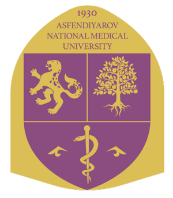 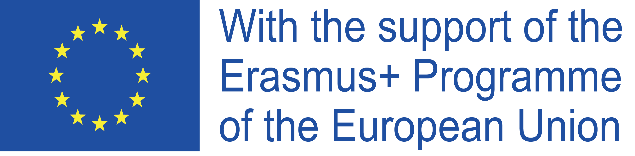 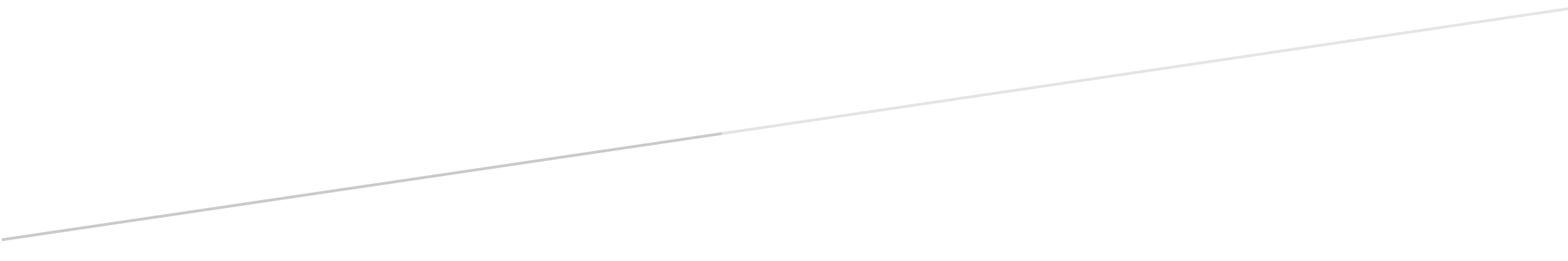 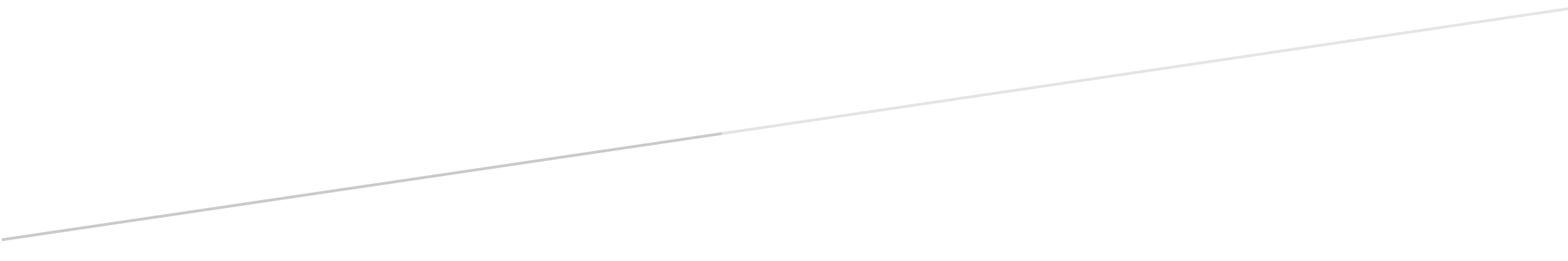 